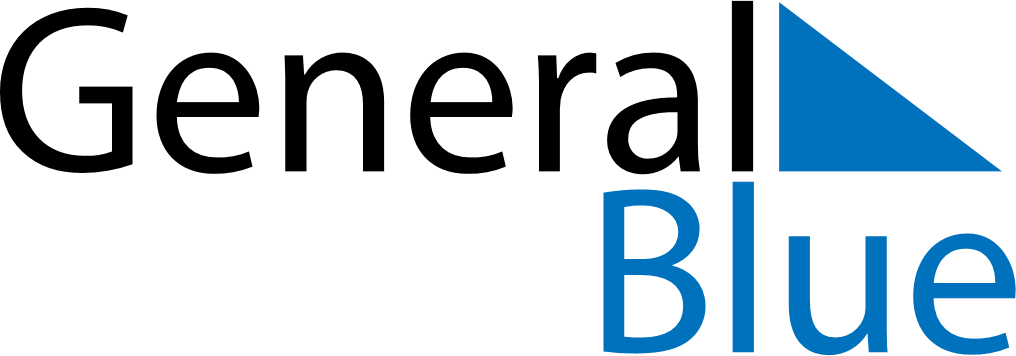 March 2028March 2028March 2028March 2028March 2028March 2028NamibiaNamibiaNamibiaNamibiaNamibiaNamibiaMondayTuesdayWednesdayThursdayFridaySaturdaySunday1234567891011121314151617181920212223242526Independence Day2728293031NOTES